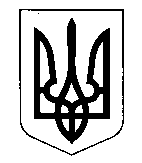 КОМИШУВАСЬКА СЕЛИЩНА радаОріхівського району Запорізької областідев’ятого  скликаннятретя позачергова сесіядруге пленарне засідання РІШЕННЯ            Керуючись статтею 28 Закону України “Про місцеве самоврядування в Україні”, пунктом 4 статті 80 Бюджетного кодексу України,  Комишуваська селищна радаВИРІШИЛА:      1. Визначити на 2021 рік:      1) доходи бюджету  об’єднаної  територіальної громади Комишуваської селищної ради у сумі 84 739 500,00 гривень, у тому числі доходи загального фонду  бюджету –  84 366 900,00гривень та доходи спеціального фонду  бюджету –  372600,00гривень згідно з додатком 1 до цього рішення;      2) видатки бюджету об’єднаної  територіальної громади Комишуваської селищної  ї ради у сумі 84 739 500,00 гривень, у тому числі видатки загального фонду бюджету – 84 300 000,00 гривень та видатки спеціального фонду  бюджету – 439500,00 гривень;      3) профіцит за загальним фондом  бюджету  об’єднаної територіальної громади Комишуваської селищної  ради  66 900,00  сумі  гривень згідно   додатком 2 до цього рішення;4) дефіцит за спеціальним фондом  бюджету об’єднаної  територіальної громади Комишуваської селищної  ради у сумі 66 900,00 гривень згідно з додатком 2 до цього рішення;5) оборотний залишок бюджетних коштів бюджету об’єднаної  територіальної громади Комишуваської селищної  ради у розмірі 8 430,00 гривень, що становить 0,01 відсотків видатків загального фонду  бюджету, визначених цим пунктом; Комишуваської селищної  ради у розмірі 8 430,00гривень, що становить 0,01 відсотків видатків загального фонду бюджету об’єднаної  територіальної громади Комишуваської селищної  ради, визначених цим пунктом.2. Затвердити бюджетні призначення головним розпорядникам коштів  бюджету об’єднаної  територіальної громади Комишуваської селищної  ради на 2021 рік у розрізі відповідальних виконавців за бюджетними програмами згідно з додатками 3  до цього рішення.3. Затвердити на 2021 рік міжбюджетні трансферти згідно з додатком 5 до цього рішення.Відповідно до частини 7 ст. 108 Бюджетного кодексу України делегувати виконавчому комітету Комишуваської селищної  ради  повноваження у період між сесіями міської ради збільшувати (зменшувати ) обсяги дохідної та видаткової частини бюджету об’єднаної  територіальної громади Комишуваської селищної  ради в разі збільшення (зменшення ) обсягів міжбюджетних трансфертів з державного та інших бюджетів України, здійснювати їх розподіл, а також перерозподіл обсягів між головними розпорядниками коштів згідно з рішеннями виконавчого комітету з наступним внесенням змін до цього рішення.4. Установити, що у загальному фонді бюджету  об’єднаної  територіальної громади Комишуваської селищної  ради  на 2021 рік:1) до доходів загального фонду бюджету об’єднаної  територіальної громади Комишуваської селищної  ради належать доходи, визначені статтями 64 Бюджетного кодексу України, та трансферти, визначені статтями 97, 101 Бюджетного кодексу України .2) джерелами формування у частині фінансування є вільний залишок бюджетних коштів, визначений у підпункті 4 частини 1 статті 15 Бюджетного кодексу України.        5. Установити, що джерелами формування спеціального фонду бюджетуоб’єднаної  територіальної громади Комишуваської селищної  ради на 2021 рік:1) у частині доходів є надходження, визначені статтями 69-1  Бюджетного кодексу України.2) у частині фінансування є вільний залишок бюджетних коштів , визначений у пункті 4 частини 1 ст 15 Бюджетного кодексу України, а також кошти, що передаються із загального фонду бюджету об’єднаної  територіальної громади Комишуваської селищної  ради до бюджету розвитку  (спеціального фонду ), відповідно до пункту 10 частини 1 статті 71 Бюджетного кодексу України.6. Визначити на 2021 рік відповідно до статті 55 Бюджетного кодексу України захищеними видатками  бюджету об’єднаної  територіальної громади Комишуваської селищної  ради видатки загального фонду на:Оплату праці працівників бюджетних установ;Нарахування на заробітну плату;Придбання медикаментів та перев’язувальних матеріалів;Забезпечення продуктами харчування;Оплату комунальних послуг та енергоносіїв; Поточні трансферти населенню;Поточні трансферти місцевим бюджетам.7. Відповідно до статей 43 та 73 Бюджетного кодексу України надати право виконавчому комітету Комишуваської селищної  ради отримувати у порядку, визначеному Кабінетом Міністрів України, позики на покриття тимчасових касових розривів  бюджету об’єднаної  територіальної громади Комишуваської селищної  ради, пов’язаних із забезпеченням захищених видатків загального фонду, в межах поточного бюджетного періоду за рахунок коштів єдиного казначейського рахунку на договірних умовах без нарахування відсотків за користування цими коштами з обов’язковим їх поверненням до кінця поточного бюджетного періоду.Визначити уповноваженими особами на укладання договорів від імені виконавчого комітету Комишуваської селищної  ради на отримання позик на покриття тимчасових касових розривів бюджету в органах Державної казначейської служби України міського голову та заступника міського голови з питань діяльності виконавчих органів .8. Головним розпорядникам коштів бюджету об’єднаної  територіальної громади Комишуваської селищної  ради забезпечити:1) затвердження паспортів бюджетних програм протягом 45 днів з дня набрання чинності цим рішенням;2) здійснення управління бюджетними коштами у межах встановлених їм бюджетних повноважень та оцінки ефективності бюджетних програм, забезпечуючи ефективне, результативне і цільове використання бюджетних коштів, організацію та координацію роботи розпорядників бюджетних коштів нижчого рівня та одержувачів бюджетних коштів у бюджетному процесі;3) доступність інформації про бюджет відповідно до законодавства, а саме:здійснення публічного представлення та публікації інформації про бюджет за бюджетними програмами та показниками, бюджетні призначення щодо яких визначені цим рішенням, відповідно до вимог та за формою, встановленими Міністерством фінансів України, до 15 березня 2022 року;оприлюднення паспортів бюджетних програм у триденний строк з дня затвердження таких документів;4) взяття бюджетних зобов’язань відповідно до статті 48 Бюджетного кодексу України;5) у першочерговому порядку потребу в коштах на оплату праці працівників бюджетних установ відповідно до встановлених законодавством України умов оплати праці та розміру мінімальної заробітної плати , проведення розрахунків за електричну та теплову енергію, водопостачання, водовідведення, природний газ та послуги зв’язку, які споживаються бюджетними установами; 6) затвердження обґрунтованих лімітів споживання енергоносіїв у натуральних показниках для кожної бюджетної установи, виходячи з обсягів відповідних бюджетних асигнувань.9. Відповідно до ст. 26 Закону України «Про місцеве самоврядування в Україні», ст.101. Бюджетного Кодексу України делегувати повноваження виконавчому комітету Комишуваської селищної  ради  в процесі виконання  місцевого бюджету укладати договори щодо умов надання та отримання субвенцій з районного, обласного та з інших бюджетів.10.  Установити , що це рішення набирає чинності з 01 січня 2021 року.11. Виконавчому комітету Комишуваської селищної  ради забезпечити оприлюднення цього рішення в десятиденний строк з дня його прийняття, відповідно до ч 4 ст. 28 Бюджетного кодексу України.12. Додатки 1,2,3,5, до цього рішення є його невід’ємною частиною.13. Контроль за виконанням цього рішення покласти на постійні комісії та виконавчий комітет селищної ради.Селищний голова                                                              Юрій КАРАПЕТЯН24.12.2020                                          смт Комишуваха                                       № 75 Про бюджет Комишуваської  селищної об’єднаної територіальної громади на 2021 рік(08509000000)Проєкт внесено:начальник фінансового відділу – головний бухгалтер селищної радиТетяна ІВАХНЕНКО